Portfele damskie na Ceneo.plSzukasz sposobu na bezpieczne i modne przechowywanie dokumentów i pieniędzy? My polecamy portfele damskie na Ceneo.pl!Bezpieczny sposób przechowywania dokumentów i kart Każdy, kto chodź raz zgubił ważne dokumenty takie jak dowód osobisty czy prawo jazdy bądź gotówkę wie jak ważne jest posiadanie wytrzymałego i solidnego portfela. W większości to kobiety przykładają więcej uwagi do tego w czym, przechowują swoje najcenniejsze dokumenty. Portfele damskie na Ceneo.pl to propozycja dla każdej z Pań, która ceni sob ie nie tylko bezpieczeństwo ale także styl i trwałe wykonanie. Modne i stylowe wzory i kolory a także marki, są cenione przez klientów i często wybierane przez konsumentów. Dlatego jeśli jesteś ciekawa co dla Ciebie przygotowaliśmy polecamy portfele damskie na Ceneo.pl oraz wiele innych stylowych i modnych dodatków i galanterii! 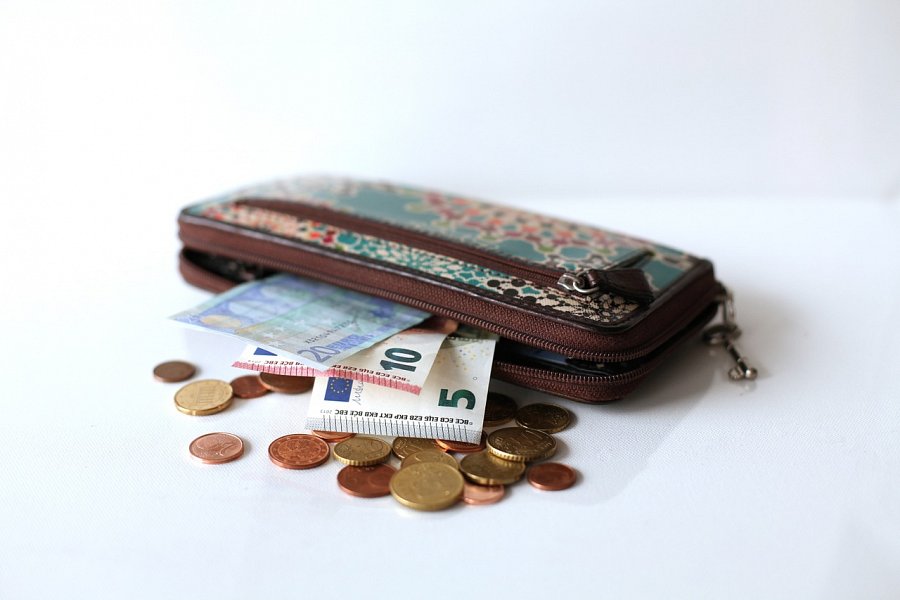 Portfele damskie na Ceneo.pl Na Ceneo wiemy, że liczą się okazje. Wiemy także, że dobrze jest kupować marki, które cieszą się uznaniem na rynku. Z myślą o tym stworzyliśmy dużą bazę produktów spośród których coś dla siebie znajdzie każdy, nawet najbardziej wymagający klient. Zapraszamy po portfele damskie na Ceneo.pl i wiele więcej!